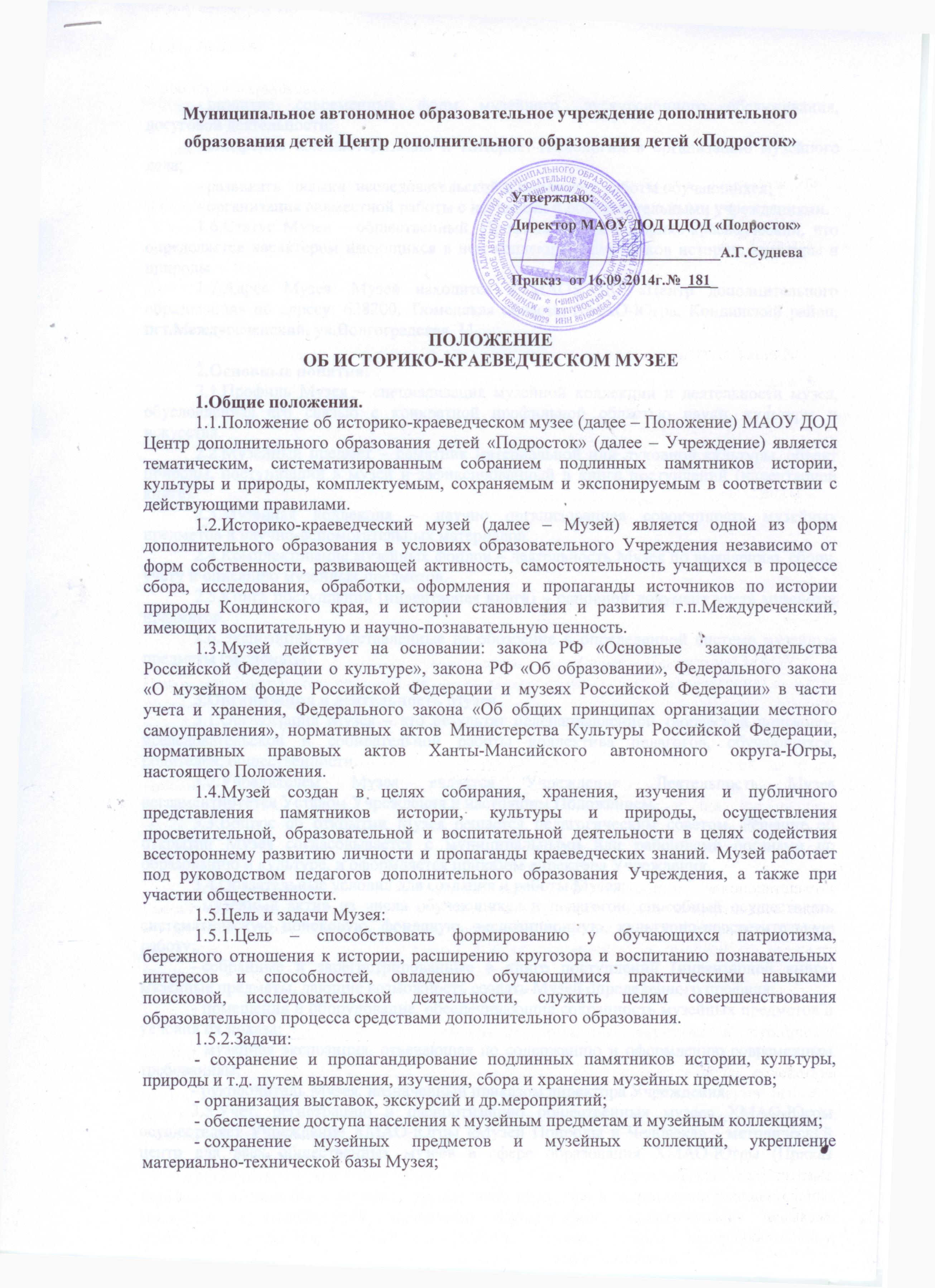 1.Общие положения.1.1.Положение об историко-краеведческом музее (далее – Положение) МАОУ ДОД Центр дополнительного образования детей «Подросток» (далее – Учреждение) является тематическим, систематизированным собранием подлинных памятников истории, культуры и природы, комплектуемым, сохраняемым и экспонируемым в соответствии с действующими правилами.1.2.Историко-краеведческий музей (далее – Музей) является одной из форм дополнительного образования в условиях образовательного Учреждения независимо от форм собственности, развивающей активность, самостоятельность учащихся в процессе сбора, исследования, обработки, оформления и пропаганды источников по истории природы Кондинского края, и истории становления и развития г.п.Междуреченский, имеющих воспитательную и научно-познавательную ценность.1.3.Музей действует на основании: закона РФ «Основные  законодательства Российской Федерации о культуре», закона РФ «Об образовании», Федерального закона «О музейном фонде Российской Федерации и музеях Российской Федерации» в части учета и хранения, Федерального закона «Об общих принципах организации местного самоуправления», нормативных актов Министерства Культуры Российской Федерации, нормативных правовых актов Ханты-Мансийского автономного округа-Югры, настоящего Положения.1.4.Музей создан в целях собирания, хранения, изучения и публичного представления памятников истории, культуры и природы, осуществления просветительной, образовательной и воспитательной деятельности в целях содействия всестороннему развитию личности и пропаганды краеведческих знаний. Музей работает под руководством педагогов дополнительного образования Учреждения, а также при участии общественности. 1.5.Цель и задачи Музея:1.5.1.Цель – способствовать формированию у обучающихся патриотизма, бережного отношения к истории, расширению кругозора и воспитанию познавательных интересов и способностей, овладению обучающимися практическими навыками поисковой, исследовательской деятельности, служить целям совершенствования образовательного процесса средствами дополнительного образования. 1.5.2.Задачи:- сохранение и пропагандирование подлинных памятников истории, культуры, природы и т.д. путем выявления, изучения, сбора и хранения музейных предметов;- организация выставок, экскурсий и др.мероприятий;- обеспечение доступа населения к музейным предметам и музейным коллекциям;- сохранение музейных предметов и музейных коллекций, укрепление материально-технической базы Музея;- развитие современных форм музейного, экскурсионного обслуживания, досуговой деятельности;- внедрение компьютеризации и Интернет-технологий в организацию музейного дела;- развивать  навыки  исследовательской и поисковой работы обучающихся;- организация совместной работы с научными и образовательными учреждениями.1.6.Статус Музея – общественный. Профиль Музея историко-краеведческий, что определяется характером имеющихся в нем коллекций памятников истории, культуры и природы.1.7.Адрес Музея: Музей находится в МАОУ ДО «Центр дополнительного образования» по адресу: 628200, Тюменская область, ХМАО-Югра, Кондинский район, пгт.Междуреченский, ул.Волгоградская, 11.2.Основные понятия.2.1.Профиль Музея – специализация музейной коллекции и деятельности музея, обусловленная его связью с конкретной профильной областью науки, культуры и искусства.2.2.Музейный предмет – памятник материальной или духовной культуры, объект природы, поступивший в музей и зафиксированный в книге поступлений (инвентарной книге).2.3.Музейная коллекция – научно организованная совокупность музейных предметов и научно-вспомогательных материалов.2.4.Комплектование музейных фондов – деятельность Музея по выявлению, сбору, учету и описанию музейных предметов.2.5.Книга поступлений (инвентарная книга) – основной документ учета музейных предметов.2.6.Экспозиция – выставленные на обозрение в определенной системе музейные предметы (экспонаты).3.Организация и деятельность Музея.3.1.Организация Музея – это результат целенаправленной творческой поисково–исследовательской и собирательной работы коллектива педагогов, обучающихся, родителей, общественности. 3.2.Учредителем Музея является Учреждение. Деятельность Музея регламентируется Уставом Учреждения и настоящим Положением.3.3.Вопрос об открытии Музея решается педагогическим советом. Решение об открытии Музея согласовывается с муниципальными или районными органами по образованию и культуре, и оформляется приказом директора Учреждения.3.4.Обязательные условия для создания и работы Музея:- музейный актив из числа обучающихся и педагогов, способный осуществлять систематическую поисковую, фондовую, экспозиционную, культурно-просветительную работу;- собранные и зарегистрированные в книге поступлений (инвентарной книге) музейные предметы, дающие возможность создать Музей определенного профиля;- помещения и оборудование, обеспечивающие сохранность музейных предметов и условия их показа;- музейная экспозиция, отвечающая по содержанию и оформлению современным требованиям;- руководитель Музея, назначенный приказом директора Учреждения.3.5.Учет, регистрацию и паспортизацию общественных музеев ХМАО-Югры осуществляет Учреждение ХМАО-Югры «Музей Природы и Человека» - методический центр для всех общественных музеев в сфере образования ХМАО-Югры (Приказ Департамента культуры ХМАО-Югры № 02/01-12 от 11.01.2011г.). Адрес музея: .Ханты-Мансийск, ул. Мира, д.11, телефон: (3467) 321201, факс: (3467) 321231, отдел научно-методической работы: (3467) 329826, E-mail: musey_prirody@mail.ru3.6.Паспортизация музея проводится раз в пять лет, паспорт утверждается Учреждением ХМАО-Югры «Музей Природы и Человека», согласовывается Департаментом культуры ХМАО-Югры и Департаментом образования и молодежной политики ХМАО-Югры.4.Функции и права Музея.4.1.Основными функциями Музея являются:- документирование истории, культуры и природы родного края путем выявления, сбора, изучения и хранения музейных предметов;- осуществление музейными средствами деятельности по воспитанию, обучению и социализации обучающихся;- развитие детского самоуправления.4.2.В зависимости от профиля Музея и плана работы (программы деятельности) постоянный актив Музея:- пополняет фонды Музея путем организации походов, экскурсий, исследований учащихся, воспитанников, налаживанием переписки и личных контактов с различными организациями и лицами, устанавливает связи с другими музеями;- проводит сбор необходимых материалов на основании предварительного изучения литературы и других источников по соответствующей тематике;- изучает собранный материал и обеспечивает его учет и хранение;- осуществляет создание экспозиций, стационарных и передвижных выставок;- проводит экскурсии для обучающихся, родителей, работников шефствующих предприятий, учреждений, тесная связь с ветеранами и общественными объединениями;- оказывает содействие учителям в использовании музейных материалов в учебном процессе;- принимает активное участие в выполнении соответствующих профилю Музея заданий организаций, ведомств, государственных музеев, военных комиссариатов, участвует в различных конкурсах.4.3.Музей имеет право:- самостоятельно определять содержание и конкретные формы своей деятельности в соответствии с целями и задачами, определенными настоящим Положением;- планировать свою деятельность и определять перспективы развития по согласованию с управлением образования.5.Учет и обеспечение сохранности фондов Музея.5.1.Учет музейных предметов собрания Музея осуществляется раздельно по основному и научно-вспомогательному фондам:- учет музейных предметов основного фонда (подлинных памятников материальной и духовной культуры, объектов природы) осуществляется в книге поступлений музея (главной инвентарной книге);- учет научно-вспомогательных предметов (копий, макетов, диаграмм и т.п.) осуществляется в книге научно-вспомогательного фонда.5.2.Главная инвентарная книга и книга научно-вспомогательного фонда должна быть прошнурованной, пронумерованной, опечатанной, заверенной директором Учреждения5.3.Закрепление музейных предметов и музейных коллекций за юридическим лицом осуществляется собственником в соответствии с законодательством Российской Федерации на праве безвозмездного пользования, оформляются соответствующие сопроводительные документы (заявление владельца, акт приема на постоянное хранение, договор дарения).5.4.Ответственность за организацию сохранности фондов Музея несет руководитель Музея Учреждения.5.5.Памятники истории и культуры, имеющие особое научно-историческое или художественное значение, включая ордена и медали СССР, а также предметы, сохранность которых не может быть обеспечена Музеем Учреждения, должны быть переданы на хранение в соответствующий государственный музей, либо вообще не могут быть включены в фонды Музея.5.6.Хранение в Музее взрывоопасных и воспламеняющих предметов, угрожающих жизни и безопасности людей, категорически запрещается.5.7.Хранение огнестрельного и холодного оружия, предметов из драгоценных металлов и камней осуществляется в соответствии с действующим законодательством.5.8.В случае хищения музейных предметов и коллекций Учреждение  (юридическое лицо) обязано сообщить в ОМВД России по Кондинскому району и в управление образования администрации Кондинского района.5.9.Музейные, архивные и библиотечные фонды Музея не подлежат продаже и залогу.6.Руководство деятельностью Музея.6.1.Общее руководство деятельностью Музея осуществляет руководитель Учреждения.6.2.Непосредственное руководство практической деятельностью Музея осуществляет руководитель Музея, назначенный приказом директора Учреждения и заместитель директора Учреждения.6.3.Текущую работу Музея осуществляет совет Музея, утвержденный приказом директора Учреждения. Совет на своих заседаниях решает вопросы включения в фонды Музея поступивших в процессе комплектования памятников истории, культуры и природы при участии в этой работе специалистов из государственных музеев, архивов и других научных учреждений, рассматривает и утверждает перспективные и календарные планы работы, тематико-экспозиционные  планы, заслушивает отчеты поисковых групп, экскурсоводов, лекторов, учебу актива. Совет Музея имеет право совещательного и рекомендательного характера в текущей деятельности Музея.6.4.В целях оказания помощи Музею может быть организован совет содействия или попечительский совет.6.5.Руководитель Музея:- несет персональную ответственность  за сохранность музейных коллекций;- обеспечивает организацию всей учетно-хранительской, культурно-просветительской, ремонтно-реставрационной, административно-хозяйственной и иной деятельности Музея;- принимает иные необходимые меры для обеспечения деятельности Музея в соответствии с действующим законодательством и настоящим Положением;- ведет книгу поступлений музейных предметов;- осуществляет взаимодействие с музеями района, округа, образовательными организациями, учреждениями культуры и общественными организациями;- разрабатывает годовые и перспективные планы работы Музея, которые согласовываются и утверждаются в установленном порядке.7.Имущество и финансирование Музея.	7.1.Источниками формирования имущества Музея являются: имущество, переданное Музею Учреждением в установленном порядке; приобретаемое Музеем за счет средств имеющихся у Учреждения, либо за счет спонсорской помощи и грантовской поддержки.7.2.Финансирование Музея осуществляется за счет бюджетных ассигнований доведенных до Учреждения.8.Реорганизация (ликвидация) Музея.8.1.Вопрос о реорганизации (ликвидации) Музея решается по согласованию с вышестоящим органом управления образованием и культурой, Учреждением ХМАО-Югры «Музей Природы и Человека».8.2.Вопрос о передаче музейной коллекции или отдельных предметов, имеющих музейную ценность, при реорганизации (ликвидации) решается по согласованию с вышестоящим органом образования и культуры, Учреждением ХМАО-Югры «Музей Природы и Человека».